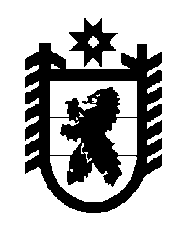 Российская Федерация Республика Карелия    УКАЗГЛАВЫ РЕСПУБЛИКИ КАРЕЛИЯО стипендиях Главы Республики Карелиякарельским спортсменам – кандидатам в спортивныесборные команды Российской Федерации по видам спорта, включенным в программу Олимпийских игр 	В целях развития физической культуры и спорта, адресной поддержки талантливых карельских спортсменов – кандидатов в спортивные сборные команды Российской Федерации по видам спорта, включенным в программу Олимпийских игр, постановляю:1. Учредить в 2017 году восемь стипендий Главы Республики Карелия занявшим в 2016 году призовые места в чемпионатах России, Европы и мира карельским спортсменам – кандидатам в спортивные сборные команды Российской Федерации по видам спорта, включенным в программу Олимпийских игр, в размере сто двадцать пять тысяч рублей каждая.2. Утвердить прилагаемое Положение о порядке назначения и выплаты 
в 2017 году стипендий Главы Республики Карелия карельским спортсменам – кандидатам в спортивные сборные команды Российской Федерации по видам спорта, включенным в программу Олимпийских игр.3. Выплата единовременных стипендий, учрежденных настоящим Указом, осуществляется Министерством по делам молодежи, физической культуре и спорту Республики Карелия за счет средств, предусмотренных в бюджете Республики Карелия на 2017 год на реализацию мероприятий государственной программы Республики Карелия  «Развитие физической культуры, спорта и совершенствование  молодежной политики Республики Карелия» на 2014 – 2020 годы.4. Признать утратившим силу Указ Главы Республики Карелия 
от 22 декабря 2016 года № 156 «О стипендиях Главы Республики Карелия карельским спортсменам – кандидатам в спортивные сборные команды Российской Федерации  по видам спорта, включенным в программу Олимпийских игр» (Собрание законодательства Республики Карелия, 2016, № 12, ст. 2592).          Глава Республики Карелия                                                              А.О. Парфенчиковг. Петрозаводск21 декабря 2017 года№ 216Утверждено УказомГлавы Республики Карелияот 21 декабря 2017 года № 216ПОЛОЖЕНИЕо порядке назначения и выплаты в 2017 году стипендий 
Главы Республики Карелия карельским спортсменам – кандидатам 
в спортивные сборные команды Российской Федерациипо видам спорта, включенным в программуОлимпийских игр1. Настоящее Положение определяет порядок назначения и выплаты 
в 2017 году стипендий Главы Республики Карелия карельским спортсменам – кандидатам в спортивные сборные команды Российской Федерации по видам спорта, включенным в программу Олимпийских игр (далее – стипендии).2. Стипендии назначаются занявшим в 2016 году призовые места 
в чемпионатах России, Европы и мира карельским спортсменам – кандидатам в спортивные сборные команды Российской Федерации 
по видам спорта, включенным в программу Олимпийских игр.3. Карельские спортсмены –  члены сборных команд Республики Карелия по видам спорта, включенным в программу Олимпийских игр, представляющие Республику Карелия  в чемпионатах России, Европы 
и мира (далее – стипендиаты).4. Кандидатуры стипендиатов определяются Министерством по делам молодежи, физической культуре и спорту Республики Карелия 
в установленном им порядке.5. Стипендии назначаются Главой Республики Карелия 
по представлению Министерства по делам молодежи, физической культуре и спорту Республики Карелия и выплачиваются единовременно 
в срок до 31 декабря 2017 года._______________